Vervytsky Dmytro AnatoliyovichExperience:Position applied for: 2nd OfficerDate of birth: 14.12.1973 (age: 43)Citizenship: UkraineResidence permit in Ukraine: NoCountry of residence: UkraineCity of residence: OdessaContact Tel. No: +38 (098) 304-93-40E-Mail: verdima333@mail.ruSkype: VERDIMA3U.S. visa: Yes. Expiration date 09.07.2018E.U. visa: NoUkrainian biometric international passport: Not specifiedDate available from: 02.09.2017English knowledge: GoodMinimum salary: 3500 $ per month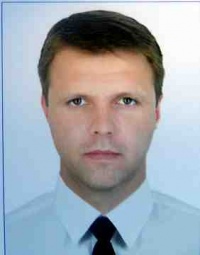 PositionFrom / ToVessel nameVessel typeDWTMEBHPFlagShipownerCrewing2nd Officer04.11.2016-08.05.2017MSC ADRIANAContainer Ship25219-MaltaMSCMSC3rd Officer14.08.2015-29.02.2016MSC AsliContainer Ship24836-MaltaMSCMSC3rd Officer06.11.2014-01.05.2015MSC AdrianaContainer Ship25219-MaltaMSCMSC3rd Officer23.03.2014-17.09.2014MSC MarylenaContainer Ship25219-MaltaMSCMSC3rd Officer27.06.2013-21.10.2013SPIRIT OF LUCKContainer Ship33842-PANAMAVictoria OceanwayAina Traiding3rd Officer23.06.2012-28.11.2012TENORAContainer Ship22281-PANAMAVictoria Oceanway Ltd.Aina TraidingAble Seaman15.08.2011-22.02.2012CMA CGM TANCREDIContainer Ship103000-MALTADANAOS&mdash;